Staatliches Studienseminar Bad Kreuznach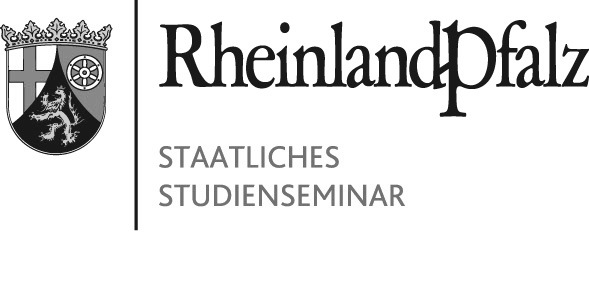  1. Prüfungsunterricht 2. Prüfungsunterrichtdes/der Kandidaten/in:      am:      Schule:      Zeit: 	     Thema:Bekanntgabe des Themas:      Der/die Fachleiter/in Fach: Klasse/Kurs:      